文藻外語大學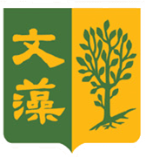 推廣部翻譯會展中心活動資料調查表Wenzao Ursuline University of LanguagesDivision of Extension EducationTranslation & Conference Service CenterActivity Questionnaire公司名稱Company Name活動負責人及公司聯絡資訊Activity Organizer and Company Contact Information負責人姓名Organizer’s Name:活動負責人及公司聯絡資訊Activity Organizer and Company Contact Information電話Tel.:活動負責人及公司聯絡資訊Activity Organizer and Company Contact Information手機Mobile:活動負責人及公司聯絡資訊Activity Organizer and Company Contact Information地址Add.:活動負責人及公司聯絡資訊Activity Organizer and Company Contact InformationE-mail:活動日期Date活動時間Time活動內容概述(需附件活動議程表或企畫書)Content/Agenda/Proposal需求人數No. of People語言程度或特殊專長要求Language Ability/Special Requirements工作內容(請按日期填寫當日工作內容)Work服裝需求(本中心可提供女生長袖/短袖制服)Costume是否供餐Lunch/Dinner是否有接駁車接送Shuttle Bus是否有保旅遊平安險Insurance其他備註事項Others